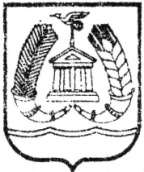 СОВЕТ ДЕПУТАТОВГАТЧИНСКОГО МУНИЦИПАЛЬНОГО РАЙОНАЛЕНИНГРАДСКОЙ  ОБЛАСТИТРЕТИЙ СОЗЫВР Е Ш Е Н И Еот 31 мая 2019 года                                                               №  376  Руководствуясь Бюджетным кодексом Российской Федерации, Федеральным законом от 06 октября 2003 года № 131-ФЗ «Об общих принципах организации местного самоуправления в Российской Федерации», в целях приведения ранее изданного акта с нормами действующего законодательства,совет депутатов Гатчинского муниципального районаРЕШИЛ:Внести изменения в решение совета депутатов Гатчинского муниципального района Ленинградской области от 21 декабря 2012 года № 271 «Об утверждении Положения о бюджетном процессе в муниципальном образовании Гатчинский муниципальный район Ленинградской области», изложив приложение к указанному решению в новой редакции(прилагается).Настоящее решение вступает в силу со дня официального опубликования, подлежит размещению на официальном сайте Гатчинского муниципального района.Глава Гатчинского муниципального района                                               А.И.ИльинПриложениек решению совета депутатов Гатчинского муниципального районаот 31.05.2019 № 376Положение о бюджетном процессе муниципального образования «Гатчинский муниципальный район» Ленинградской областиГлава I. Общие положенияСтатья 1. Правовая основа бюджетного процесса в муниципальном образовании «Гатчинский муниципальный район» Ленинградской областиБюджетные правоотношения в муниципальном образовании «Гатчинский муниципальный район» Ленинградской области (далее – Гатчинский	 муниципальный район) регулируются Бюджетным кодексом Российской Федерации (далее – Кодекс), другими федеральными законами, иными нормативными правовыми актами Российской Федерации, областными законами Ленинградской области, иными нормативными правовыми актами Ленинградской области, настоящим Положением, иными муниципальными правовыми актами Гатчинского муниципального района.В случае противоречия между настоящим Положением и иными муниципальными правовыми актами Гатчинского муниципального района, регулирующими бюджетные правоотношения в Гатчинском муниципальном районе, применяется настоящее Положение.Совет депутатов Гатчинского муниципального района и администрация Гатчинского муниципального района принимают правовые акты, регулирующие бюджетные правоотношения в Гатчинском муниципальном районе, в пределах своей компетенции, установленной Кодексом, федеральными законами, Уставом Гатчинского муниципального района, настоящим Положением и иными решениями совета депутатов Гатчинского муниципального района.Статья 2. Понятия и термины, применяемые в настоящем Положении1. Понятия и термины, применяемые в настоящем Положении, используются в значениях, определенных Кодексом и другими федеральными законами, регулирующими бюджетные правоотношения.2. Бюджет Гатчинского муниципального района и свод бюджетов муниципальных образований, входящих в состав Гатчинского муниципального района (без учета межбюджетных трансфертов между этими бюджетами), образуют консолидированный бюджет Гатчинского муниципального района.Статья 3. Правовая форма бюджета Гатчинского муниципального районаБюджет Гатчинского муниципального района разрабатывается и утверждается в форме решения совета депутатов Гатчинского муниципального района о бюджете Гатчинского муниципального района (далее – решение о бюджете).Статья 4. Счета по учету средств бюджета Гатчинского муниципального районаСчета по учету средств бюджета Гатчинского муниципального района открываются и ведутся в соответствии с нормами действующего федерального законодательства.Глава II. Участники бюджетного процесса в Гатчинском муниципальном районеСтатья 5. Участники бюджетного процесса в Гатчинском муниципальном районеУчастниками бюджетного процесса, обладающими бюджетными полномочиями в Гатчинском муниципальном районе, являются:совет депутатов Гатчинского муниципального района;администрация Гатчинского муниципального района;финансовый орган Гатчинского муниципального района;органы муниципального финансового контроля Гатчинского муниципального района;главные распорядители бюджетных средств Гатчинского муниципального района;главные администраторы доходов бюджета Гатчинского муниципального района;главные администраторы источников финансирования дефицита бюджета Гатчинского муниципального района;получатели бюджетных средств Гатчинского муниципального района.Статья 6. Бюджетные полномочия совета депутатов Гатчинского муниципального районаСовет депутатов Гатчинского муниципального района обладает следующими бюджетными полномочиями:рассматривает и принимает решения, регулирующие бюджетные правоотношения, внесенные администрацией Гатчинского муниципального района, депутатами совета депутатов Гатчинского муниципального района и иными субъектами, имеющими право вносить муниципальные правовые акты в совет депутатов Гатчинского муниципального района;устанавливает порядок внесения и рассмотрения проекта бюджета Гатчинского муниципального района, осуществления контроля за его исполнением и утверждения отчета об исполнении бюджета Гатчинского муниципального района;рассматривает проект бюджета Гатчинского муниципального района;утверждает бюджет Гатчинского муниципального района;рассматривает и утверждает годовой отчет об исполнении бюджета Гатчинского муниципального района;устанавливает расходные обязательства Гатчинского муниципального района путем принятия решений;формирует и определяет правовой статус органа внешнего муниципального финансового контроля;осуществляет контроль в ходе рассмотрения отдельных вопросов исполнения бюджета Гатчинского муниципального района на своих заседаниях, заседаниях постоянных комиссий, рабочих групп, в ходе проводимых слушаний и в связи с депутатскими запросами;устанавливает нормативы распределения доходов, не утвержденных Кодексом, областными законами Ленинградской областии подлежащих зачислению в бюджет Гатчинского муниципального района;устанавливает порядок и условия предоставления межбюджетных трансфертов из бюджета Гатчинского муниципального района в случаях, установленных Кодексом;устанавливает порядок предоставления муниципальных гарантий Гатчинского муниципального района, утверждает программу муниципальных гарантий Гатчинского муниципального района;осуществляет иные бюджетные полномочия в соответствии с Кодексом, федеральными законами, иными правовыми актами Ленинградской области, муниципальными правовыми актами Гатчинского муниципального района, а также настоящим Положением.Статья 7. Бюджетные полномочия администрации Гатчинского муниципального районаАдминистрация Гатчинского муниципального района обладает следующими бюджетными полномочиями:устанавливает порядок и сроки составления проекта бюджета Гатчинского муниципального района;обеспечивает составление проекта решения о бюджете Гатчинского муниципального района, иных проектов решений, регулирующих бюджетные правоотношения в Гатчинском муниципальном районе;рассматривает итоги исполнения бюджета Гатчинского муниципального района по доходам, расходам и источникам финансирования дефицита бюджета;представляет отчет об исполнении бюджета Гатчинского муниципального района в совет депутатов Гатчинского муниципального района;обеспечивает исполнение бюджета Гатчинского муниципального района;устанавливает порядок разработки прогноза социально-экономического развития Гатчинского муниципального района;утверждает порядок разработки, реализации и оценки эффективности муниципальных программ Гатчинского муниципального района;утверждает муниципальные программы Гатчинского муниципального района;устанавливает порядок разработки, утверждения и реализации ведомственных целевых программ;определяет порядок расходования средств резервного фонда администрации Гатчинского муниципального района;разрабатывает методики распределения и(или) порядки предоставления межбюджетных трансфертов;определяет порядок предоставления субсидий юридическим лицам (за исключением субсидий государственным (муниципальным) учреждениям), индивидуальным предпринимателям, физическим лицам – производителям товаров, работ, услуг;устанавливает порядок осуществления бюджетных полномочий главными администраторами доходов бюджета;устанавливает порядок ведения реестра расходных обязательств Гатчинского муниципального района;устанавливает порядок осуществления внутреннего финансового контроля и внутреннего финансового аудита главными распорядителями бюджетных средств, главными администраторами доходов бюджета Гатчинского муниципального района, главными администраторами источников финансирования дефицита бюджета Гатчинского муниципального района;определяет порядок заключения договоров (соглашений) в случаях, предусмотренных Кодексом, Налоговым кодексом Российской Федерации и другими федеральными законами;устанавливает порядок осуществления внутреннего муниципального финансового контроля;определяет порядок заключения договоров в случаях, предусмотренных Кодексом, Налоговым кодексом Российской Федерации и другими федеральными законами;предоставляет от имени Гатчинского муниципального района муниципальные гарантии;осуществляет иные бюджетные полномочия, отнесенные Кодексом, иными федеральными законами, областными законами Ленинградской области и настоящим Положением к бюджетным полномочиям исполнительных органов местного самоуправления.Статья 8. Бюджетные полномочия финансового органа Гатчинского муниципального района1. Финансовым органом Гатчинского муниципального района (далее – финансовый орган) является структурное подразделение администрации Гатчинского муниципального района.2. Финансовый орган обладает следующими бюджетными полномочиями:составляет проект бюджета Гатчинского муниципального района;обеспечивает формирование и реализацию единой государственной финансовой и бюджетной политики в Гатчинском муниципальном районе, организует исполнение бюджета Гатчинского муниципального района, осуществляет исполнительно-распорядительные функции по управлению финансами Гатчинского муниципального района и координацию деятельности в сфере бюджетных правоотношений органов местного самоуправления Гатчинского муниципального района;составляет отчет об исполнении бюджета Гатчинского муниципального района;устанавливает порядок предоставления бюджетной отчетности;подготавливает и вносит на рассмотрение в администрацию Гатчинского муниципального района отчеты об исполнении бюджета Гатчинского муниципального района;составляет отчет об исполнении консолидированного бюджета Гатчинского муниципального района;составляет и ведет сводную бюджетную роспись бюджета Гатчинского муниципального района;осуществляет внутренний муниципальный финансовый контроль в пределах полномочий финансового органа в соответствии с Кодексом;ведет реестр расходных обязательств Гатчинского муниципального района;исполняет судебные акты по искам к Гатчинскому муниципальному району в порядке, предусмотренном Кодексом;ведет учет и осуществляет хранение исполнительных документов и иных документов, связанных с их исполнением;осуществляет оценку надежности (ликвидности) банковской гарантии, поручительства при предоставлении бюджетных кредитов и государственных гарантий;оформляет муниципальные гарантии Гатчинского муниципального района в соответствии с порядком предоставления муниципальных гарантий Гатчинского муниципального района;осуществляет регистрацию и учет долговых обязательств Гатчинского муниципального района и операций по их привлечению, обслуживанию и погашению, ведение муниципальной долговой книги Гатчинского муниципального района;устанавливает порядок и методику планирования бюджетных ассигнований;осуществляет в установленном им порядке составление и ведение кассового плана;устанавливает порядок составления и ведения сводной бюджетной росписи расходов бюджета Гатчинского муниципального района, бюджетной росписи главных распорядителей, главных администраторов источников финансирования дефицита бюджета Гатчинского муниципального района;устанавливает порядок исполнения бюджета по расходам бюджета Гатчинского муниципального района;устанавливает порядок утверждения и доведения до главных распорядителей и получателей бюджетных средств предельного объема оплаты денежных обязательств;управляет средствами на едином счете бюджета Гатчинского муниципального района;определяет порядок взыскания в доход бюджета Гатчинского муниципального района неиспользованного остатка межбюджетных трансфертов, перечисленных бюджетам городских и сельских поселений Гатчинского муниципального района в форме межбюджетных трансфертов при завершении финансового года;устанавливает порядок приостановления оплаты денежных обязательств в случаях, установленных Кодексом;устанавливает порядок исполнения бюджета Гатчинского муниципального района по источникам финансирования дефицита бюджета Гатчинского муниципального района;устанавливает порядок и осуществляет ведение сводного реестра главных распорядителей и получателей средств бюджета Гатчинского муниципального района, главных администраторов доходов бюджета Гатчинского муниципального района, главных администраторов и администраторов источников финансирования дефицита бюджета Гатчинского муниципального района;устанавливает порядок открытия и ведения лицевых счетов для учета операций администраторов источников финансирования дефицита бюджета Гатчинского муниципального района, главных распорядителей и получателей средств бюджета Гатчинского муниципального района;осуществляет открытие и ведение лицевых счетов для учета операций администраторов источников финансирования дефицита бюджета Гатчинского муниципального района, главных распорядителей и получателей средств бюджета Гатчинского муниципального района;осуществляет иные бюджетные полномочия, которые Кодексом, другими федеральными законами, Уставом Гатчинского муниципального района, настоящим Положением, иными областными законами Ленинградской области, муниципальными правовыми актами Гатчинского муниципального района отнесены к полномочиям финансового органа Гатчинского муниципального района.3. Компетенция финансового органа закрепляется в соответствии с Уставом Гатчинского муниципального района, настоящим Положением, Положением о финансовом органе и иными решениями совета депутатов Гатчинского муниципального района.Статья 9. Бюджетные полномочия иных участников бюджетного процесса в Гатчинском муниципальном районе1. Бюджетные полномочия органов муниципального финансового контроля, к которым относятся контрольно-счетная палата Гатчинского муниципального района, органы муниципального финансового контроля, являющиеся органами (должностными лицами) администрации Гатчинского муниципального района, по осуществлению муниципального финансового контроля установлены Кодексом, Федеральным законом от 7 февраля 2011 года № 6-ФЗ «Об общих принципах организации и деятельности контрольно-счетных органов субъектов Российской Федерации и муниципальных образований», настоящим Положением, иными муниципальными правовыми актами Гатчинского муниципального района.2. Бюджетные полномочия главных распорядителей, получателей средств бюджета Гатчинского муниципального района и иных участников бюджетного процесса в Гатчинском муниципальном районе определяются в соответствии с Кодексом.ГЛАВА III. Составление проекта бюджета Гатчинского муниципального районаСтатья 10. Общие положенияПроект бюджета Гатчинского муниципального района составляется на основе прогноза социально-экономического развития в целях финансового обеспечения расходных обязательств.Составление проекта бюджета Гатчинского муниципального района осуществляется администрацией Гатчинского муниципального района в порядке, установленном администрацией Гатчинского муниципального района в соответствии с Кодексом и настоящим Положением.Непосредственное составление проекта бюджета Гатчинского муниципального района осуществляет финансовый орган.Проект бюджета Гатчинского муниципального района составляется и утверждается сроком на три года – очередной финансовый год и плановый период.Статья 11. Расходные обязательства Гатчинского муниципального районаРасходные обязательства Гатчинского муниципального района возникают в результате:принятия муниципальных правовых актов по вопросам местного значения и иным вопросам, которые в соответствии с федеральными законами вправе решать органы местного самоуправления, а также заключения муниципальным образованием (от имени муниципального образования) договоров (соглашений) по данным вопросам;принятия муниципальных правовых актов при осуществлении органами местного самоуправления переданных им отдельных государственных полномочий;заключения от имени муниципального образования договоров (соглашений) муниципальными казенными учреждениями.Расходные обязательства Гатчинского муниципального района устанавливаются и исполняются органами местного самоуправления Гатчинского муниципального района самостоятельно в порядке, установленном Кодексом и муниципальными правовыми актами Гатчинского муниципального района.Статья 12. Межбюджетные отношения в Гатчинском муниципальном районеМежбюджетные трансферты из бюджета Гатчинского муниципального района предоставляются в формах и в порядке, установленных Кодексом и муниципальными правовыми актами Гатчинского муниципального района. Дотации на выравнивание бюджетной обеспеченности поселений из бюджета Гатчинского муниципального района предоставляются поселениям, входящим в состав Гатчинского муниципального района, в соответствии с муниципальными правовыми актами совета депутатов Гатчинского муниципального района, принимаемыми в соответствии с требованиями Кодекса и соответствующими им областными законами Ленинградской области.Статья 13. Сведения, необходимые для составления проекта бюджетаВ целях своевременного и качественного составления проекта бюджета Гатчинского муниципального района финансовый орган имеет право получать необходимые сведения от органов местного самоуправления муниципальных образований, входящих в состав Гатчинского муниципального района, органов местного самоуправления Гатчинского муниципального района, в том числе структурных подразделений указанных органов местного самоуправления, территориальных органов государственной власти.Составление проектов бюджетов основывается на:положениях послания Президента Российской Федерации Федеральному Собранию Российской Федерации, определяющих бюджетную политику (требования к бюджетной политике) в Российской Федерации;основных направлениях бюджетной, налоговой и таможенно-тарифной политики Российской Федерации (основных направлениях бюджетной и налоговой политики Ленинградской области, основных направлениях бюджетной и налоговой политики Гатчинского муниципального района);прогнозе социально-экономического развития Гатчинского муниципального района;бюджетном прогнозе (проекте бюджетного прогноза, проекте изменений бюджетного прогноза) на долгосрочный период;государственных программах Ленинградской области (проектах государственных программ Ленинградской области, проектах изменений указанных программ);муниципальных программах Гатчинского муниципального района (проектах муниципальных программ Гатчинского муниципального района, проектах изменений указанных программ).Статья 14. Прогноз социально-экономического развития Гатчинского муниципального районаПрогноз социально-экономического развития Гатчинского муниципального района разрабатывается на среднесрочный период ежегодно в порядке, установленном администрацией Гатчинского муниципального района в соответствии со статьей 173 Кодекса.Прогноз социально-экономического развития Гатчинского муниципального района одобряется администрацией Гатчинского муниципального района одновременно с принятием решения о внесении проекта бюджета в совет депутатов Гатчинского муниципального района.В целях формирования бюджетного прогноза Гатчинского муниципального района на долгосрочный период в соответствии со статьей 170.1 Кодекса разрабатывается прогноз социально-экономического развития Гатчинского муниципального района на долгосрочный период в порядке, установленном администрацией Гатчинского муниципального района.Разработка прогноза социально-экономического развития Гатчинского муниципального района на среднесрочный период и на долгосрочный период осуществляется уполномоченным органом администрации Гатчинского муниципального района в сфере прогнозирования и стратегического планирования социально-экономического развития Гатчинского муниципального района.Статья 15. Прогнозирование доходов бюджета Гатчинского муниципального районаДоходы бюджета Гатчинского муниципального района прогнозируются на основе прогноза социально-экономического развития Гатчинского муниципального района на очередной финансовый год и плановый период в условиях действующего на день внесения проекта решения о бюджете Гатчинского муниципального района в совет депутатов Гатчинского муниципального района законодательства о налогах и сборах и бюджетного законодательства Российской Федерации, а также законодательства Российской Федерации, областных законов Ленинградской области, муниципальных правовых актов, устанавливающих неналоговые доходы бюджетов бюджетной системы Российской Федерации.Статья 16. Планирование бюджетных ассигнованийПланирование бюджетных ассигнований осуществляется в порядке и в соответствии с методикой, устанавливаемой финансовым органом Гатчинского муниципального района.Статья 17. Муниципальные программыМуниципальные программы Гатчинского муниципального района утверждаются администрацией Гатчинского муниципального района.Сроки реализации муниципальных программ Гатчинского муниципального района определяются администрацией Гатчинского муниципального района в устанавливаемом ею порядке.Порядок принятия решений о разработке муниципальных программ Гатчинского муниципального района, формировании и реализации указанных программ устанавливается администрацией Гатчинского муниципального района.Объем бюджетных ассигнований на финансовое обеспечение реализации муниципальных программ Гатчинского муниципального района утверждается решением о бюджете по соответствующим каждой программе целевым статьям расходов бюджета в соответствии с утвердившим программу муниципальным правовым актом администрации Гатчинского муниципального района.Муниципальные программы Гатчинского муниципального района, предлагаемые к реализации начиная с очередного финансового года, а также изменения в ранее утвержденные муниципальные программы подлежат утверждению в порядке и в сроки, установленные администрацией Гатчинского муниципального района.Муниципальные программы Гатчинского муниципального района  подлежат приведению в соответствие с решением о бюджете Гатчинского муниципального района в порядке, установленном администрацией Гатчинского муниципального района, но не позднее трех месяцев со дня вступления решения о бюджете в силу.По каждой муниципальной программе Гатчинского муниципального района ежегодно проводится оценка эффективности ее реализации. Порядок проведения указанной оценки и ее критерии устанавливаются администрацией Гатчинского муниципального района.По результатам указанной оценки администрацией Гатчинского муниципального района может быть принято решение о необходимости прекращения или об изменении начиная с очередного финансового года ранее утвержденной муниципальной программы Гатчинского муниципального района, в том числе о необходимости изменения объема бюджетных ассигнований на финансовое обеспечение реализации муниципальной программы Гатчинского муниципального района.Проекты муниципальных программ Гатчинского муниципального района, проекты изменений в действующие муниципальные программы Гатчинского муниципального района подлежат финансово-экономической экспертизе, проводимой контрольно-счетной палатой Гатчинского муниципального района.Статья 18. Адресная инвестиционная программа Гатчинского муниципального районаБюджетные инвестиции в объекты капитального строительства за счет средств бюджета Гатчинского муниципального района осуществляются в соответствии с адресной инвестиционной программой Гатчинского муниципального района, порядок формирования и реализации которой устанавливается администрацией Гатчинского муниципального района.Адресная инвестиционная программа утверждается решением о бюджете Гатчинского муниципального района.Статья 19. Порядок и сроки составления проекта бюджета Гатчинского муниципального районаПорядок и сроки составления проекта бюджета Гатчинского муниципального района устанавливаются администрацией Гатчинского муниципального района с соблюдением требований, устанавливаемых Кодексом и настоящим Положением.Глава IV. Рассмотрение и утверждение бюджета Гатчинского муниципального районаСтатья 20.Общие положения рассмотрения и утверждения бюджета Гатчинского муниципального районаВ решении о бюджете должны содержаться основные характеристики бюджета, к которым относятся общий объем доходов бюджета, общий объем расходов, дефицит (профицит) бюджета, а также иные показатели, установленные Кодексом и настоящим Положением.В решении о бюджете должны содержаться нормативы распределения доходов между бюджетами муниципальных образований, входящих в состав Гатчинского муниципального района, в случае, если они не установлены Кодексом, областным законом Ленинградской области о бюджете, иными областными законами Ленинградской области и муниципальными правовыми актами, принятыми в соответствии с положениями Кодекса.Решением о бюджете утверждаются:перечень главных администраторов доходов бюджета;перечень главных администраторов источников финансирования дефицита бюджета;распределение бюджетных ассигнований по разделам, подразделам, целевым статьям (муниципальным программам Гатчинского муниципального района и непрограммным направлениям деятельности), группам видов расходов классификации расходов бюджета на очередной финансовый год и плановый период;ведомственная структура расходов бюджета на очередной финансовый год и плановый период;общий объем бюджетных ассигнований, направляемых на исполнение публичных нормативных обязательств;объем межбюджетных трансфертов, получаемых из других бюджетов и (или) предоставляемых другим бюджетам бюджетной системы Российской Федерации в очередном финансовом году и плановом периоде;общий объем условно утверждаемых (утвержденных) расходов;источники финансирования дефицита бюджета на очередной финансовый год и плановый период;верхний предел муниципального внутреннего долга по состоянию на 1 января года, следующего за очередным финансовым годом и каждым годом планового периода, с указанием, в том числе, верхнего предела долга по муниципальным гарантиям;иные показатели бюджета, установленные Кодексом и настоящим Положением.Проект решения о бюджете утверждается путем изменения параметров планового периода утвержденного бюджета и добавления к ним параметров второго года планового периода проекта бюджета.Решением о бюджете может быть предусмотрено использование доходов бюджета по отдельным видам (подвидам) неналоговых доходов, предлагаемых к введению (отражению в бюджете) начиная с очередного финансового года, на цели, установленные решением о бюджете, сверх соответствующих бюджетных ассигнований и (или) общего объема расходов бюджета.Статья 21. Документы и материалы, представляемые одновременно с проектом решения о бюджете Гатчинского муниципального районаОдновременно с проектом решения о бюджете в совет депутатов Гатчинского муниципального района и контрольно-счетную палату Гатчинского муниципального района представляются:основные направления бюджетной и налоговой политики Гатчинского муниципального района;предварительные итоги социально-экономического развития Гатчинского муниципального района за истекший период текущего финансового года и ожидаемые итоги социально-экономического развития Гатчинского муниципального района за текущий финансовый год;прогноз социально-экономического развития Гатчинского муниципального района;прогноз основных характеристик (общий объем доходов, общий объем расходов, дефицита (профицита) бюджета) консолидированного бюджета Гатчинского муниципального района на очередной финансовый год и плановый период;пояснительная записка к проекту бюджета;методики (проекты методик) и расчеты распределения межбюджетных трансфертов;верхний предел муниципального внутреннего долга на 1 января года, следующего за очередным финансовым годом и каждым годом планового периода;оценка ожидаемого исполнения бюджета Гатчинского муниципального района на текущий финансовый год;предложенные советом депутатов Гатчинского муниципального района, контрольно-счетной палатой Гатчинского муниципального района проекты бюджетных смет указанных органов, представляемые в случае возникновения разногласий с финансовым органом в отношении указанных бюджетных смет;реестры источников доходов бюджета Гатчинского муниципального района;иные документы и материалы.В случае утверждения решением о бюджете распределения бюджетных ассигнований по муниципальным программам и непрограммным направлениям деятельности к проекту решения о бюджете представляются паспорта муниципальных программ.  Проект решения о бюджете со всеми приложениями представляется в совет депутатов Гатчинского муниципального района и контрольно-счетную палату Гатчинского муниципального района в виде электронного документа и на бумажном носителе.Проект решения о бюджете и документы, указанные в пунктах 1-3 настоящей статьи, размещаются на официальном сайте Гатчинского муниципального района в сети «Интернет».Статья 22. Внесение проекта решения о бюджете Гатчинского муниципального района на рассмотрение советом депутатов Гатчинского муниципального районаАдминистрация Гатчинского муниципального района вносит проект решения о бюджете на рассмотрение советом депутатов Гатчинского муниципального района и контрольно-счетную палату Гатчинского муниципального района до 15 октября текущего финансового года.Одновременно с проектом бюджета в совет депутатов  Гатчинского муниципального района представляются документы и материалы в соответствии со статьей 21 настоящего Положения.Одновременно с внесением проекта бюджета Гатчинского муниципального района администрация Гатчинского муниципального района готовит проект решения о назначении публичных слушаний по проекту бюджета Гатчинского муниципального района, который подлежит обязательному опубликованию одновременно с проектом бюджета Гатчинского муниципального района в порядке, установленном советом депутатов Гатчинского муниципального района.Статья 23. Порядок рассмотрения проекта решения о бюджете Гатчинского муниципального района и утверждения решения о бюджете Гатчинского муниципального районаСовет депутатов Гатчинского муниципального района рассматривает проект решения о бюджете в двух чтениях.Порядок и сроки рассмотрения проекта решения о бюджете на заседаниях совета депутатов Гатчинского муниципального района, заседаниях постоянных комиссий, рабочих групп, в ходе проводимых слушаний и в связи с депутатскими запросами устанавливается Регламентом совета депутатов Гатчинского муниципального района.Отклонение проекта решения о бюджете не является препятствием для повторного его внесения в совет депутатов Гатчинского муниципального района при условии устранения нарушений, явившихся причиной для отклонения.Уточненный администрацией Гатчинского муниципального района проект бюджета Гатчинского муниципального района представляется в контрольно-счетную палату Гатчинского муниципального района в трехдневный срок после его уточнения, но не позднее 11 ноября текущего года, а в совет депутатов Гатчинского муниципального района не позднее 15 ноября текущего года для рассмотрения во втором чтении.Заключение контрольно-счетной палаты Гатчинского муниципального района на проект бюджета Гатчинского муниципального района с учетом его уточнения администрацией Гатчинского муниципального района по результатам публичных слушаний, замечаний и предложений постоянных комиссий совета депутатов Гатчинского муниципального района и уточненных данных, представленных Комитетом финансов Ленинградской области, направляется в совет депутатов Гатчинского муниципального района администрацией Гатчинского муниципального района не позднее 15 ноября текущего года.Решение о бюджете Гатчинского муниципального района должно быть рассмотрено, утверждено советом депутатов Гатчинского муниципального района, подписано главой Гатчинского муниципального района и опубликовано до начала очередного финансового года, но не позднее 10 дней после его принятия и подписания в установленном порядке. Решение совета депутатов  Гатчинского муниципального района о бюджете Гатчинского муниципального района вступает в силу с 1 января и действует по 31 декабря финансового года, если иное не предусмотрено Кодексом и решением о бюджете.Статья 24. Временное управление бюджетом Гатчинского муниципального районаВ случае если решение о бюджете не вступило в силу с начала текущего финансового года, то финансовым органом организуется временное управление бюджетом Гатчинского муниципального района в порядке, установленном Кодексом.Если решение о бюджете вступает в силу после начала текущего финансового года и исполнение бюджета до дня вступления в силу указанного решения осуществляется в соответствии с пунктом 1 настоящей статьи, в течение одного месяца со дня вступления в силу указанного решения администрация Гатчинского муниципального района представляет на рассмотрение и утверждение совету депутатов Гатчинского муниципального района проект решения о внесении изменений в решение о бюджете Гатчинского муниципального района, уточняющего показатели бюджета с учетом исполнения бюджета за период временного управления бюджетом.Указанный проект решения рассматривается и утверждается советом депутатов Гатчинского муниципального района в срок, не превышающий 15 дней со дня его представления.Статья 25. Внесение изменений в решение о бюджете Гатчинского муниципального районаФинансовый орган разрабатывает, а администрация Гатчинского муниципального района представляет в совет депутатов Гатчинского муниципального района проекты  решений о внесении изменений в решение о бюджете на текущий финансовый год и плановый период по всем вопросам, являющимся предметом правового регулирования указанного решения.Проекты решений о внесении изменений в решение о бюджете на текущий финансовый год и плановый период рассматриваются советом депутатов Гатчинского муниципального района во внеочередном порядке на ближайшем или внеочередном заседании совета депутатов Гатчинского муниципального района в порядке, установленном Регламентом совета депутатов Гатчинского муниципального района, в одном чтении.Глава V. Исполнение бюджета Гатчинского муниципального районаСтатья 26.  Основы исполнения бюджета Гатчинского муниципального районаИсполнение бюджета Гатчинского муниципального района обеспечивается администрацией Гатчинского муниципального района.Организация исполнения бюджета Гатчинского  муниципального района возлагается на финансовый орган на основе сводной бюджетной росписи и кассового плана.Бюджет исполняется на основе единства кассы и подведомственности расходов.Кассовое обслуживание исполнения бюджета Гатчинского муниципального района осуществляется Управлением Федерального казначейства по Ленинградской области посредством открытия и ведения лицевого счета финансового органа на едином счете бюджета Гатчинского муниципального района.Учет операций по исполнению бюджета Гатчинского муниципального района осуществляется на лицевых счетах главных распорядителей, получателей средств бюджета Гатчинского муниципального района, открытых в финансовом органе. Лицевой счет открывается и ведется в порядке, установленном финансовым органом.Статья 27. Исполнение бюджета Гатчинского муниципального района по доходамИсполнение бюджета Гатчинского муниципального района по доходам осуществляется в соответствии с Кодексом и муниципальными правовыми актами, принятыми в соответствии с положениями Кодекса.Доходы, фактически полученные при исполнении бюджета Гатчинского муниципального района сверх утвержденных решением о бюджете Гатчинского муниципального района общего объема доходов, могут направляться финансовым органом без внесения изменений в решение о бюджете Гатчинского муниципального района на текущий финансовый год и плановый период на замещение муниципальных заимствований, погашение муниципального долга, а также на исполнение публичных нормативных обязательств Гатчинского муниципального района в случае недостаточности предусмотренных на их исполнение бюджетных ассигнований в пределах пяти процентов общего объема бюджетных ассигнований, утвержденных решением о бюджете Гатчинского муниципального района на их исполнение в текущем финансовом году.Статья 28. Исполнение бюджета Гатчинского муниципального района по расходам  и источникам финансирования дефицита бюджетаИсполнение бюджета Гатчинского муниципального района по расходам осуществляется в порядке, установленном финансовым органом, с соблюдением требований Кодекса.Исполнение бюджета Гатчинского муниципального района по расходам осуществляется в соответствии с показателями сводной бюджетной росписи, бюджетной росписи, кассового плана. Порядки составления и ведения сводной бюджетной росписи, бюджетной росписи, кассового плана устанавливаются финансовым органом.Решением о бюджете Гатчинского муниципального района предусматриваются дополнительные основания для внесения изменений в сводную бюджетную роспись бюджета Гатчинского муниципального района без внесения изменений в решение о бюджете Гатчинского муниципального района в соответствии с решениями руководителя финансового органа.Исполнение бюджета по источникам финансирования дефицита бюджета осуществляется главными администраторами источников финансирования дефицита бюджета в соответствии со сводной бюджетной росписью, за исключением операций по управлению остатками средств на едином счете бюджета, в порядке, установленном финансовым органом в соответствии с положениями Кодекса.Санкционирование оплаты денежных обязательств, подлежащих исполнению за счет бюджетных ассигнований по источникам финансирования дефицита бюджета, осуществляется в порядке, установленном финансовым.Статья 29. Бюджетная классификацияЦелевые статьи расходов бюджета Гатчинского муниципального района и расходов бюджетов муниципальных образований, входящих в состав Гатчинского муниципального района, формируются в соответствии с муниципальными программами и не включенными в муниципальные программы направлениями деятельности органов местного самоуправления.Каждому публичному нормативному обязательству, межбюджетному трансферту, обособленной функции (сфере, направлению) деятельности органов местного самоуправления присваиваются уникальные коды целевых статей расходов соответствующего бюджета.Финансовый орган утверждает перечень, коды и единую структуру программной (непрограммной) части кода целевой статьи расходов бюджета Гатчинского муниципального района для отражения направления бюджетных ассигнований на реализацию муниципальных программ и непрограммных направлений деятельности органов местного самоуправления, указанных в ведомственной структуре расходов бюджета Гатчинского муниципального района.В случае передачи муниципальными образованиями, входящими в состав Гатчинского муниципального района, полномочий по исполнению бюджета муниципального образования Гатчинскому муниципальному району перечень и коды целевых статей расходов бюджетов устанавливаются финансовым органом.Перечень и коды целевых статей расходов бюджетов, финансовое обеспечение которых осуществляется за счет межбюджетных субсидий, субвенций и иных межбюджетных трансфертов, имеющих целевое назначение, предоставляемых из бюджета Гатчинского муниципального района, определяются в порядке, установленном финансовым органом.Статья 30. Завершение текущего финансового годаЗавершение операций по исполнению бюджета Гатчинского муниципального района в текущем финансовом году осуществляется в порядке, установленном финансовым органом в соответствии с требованиями Кодекса.Бюджетные ассигнования, лимиты бюджетных обязательств и предельные объемы финансирования текущего финансового года прекращают свое действие 31 декабря.До последнего рабочего дня текущего финансового года включительно финансовый орган, осуществляющий кассовое обслуживание исполнения бюджета Гатчинского муниципального района, обязан оплатить санкционированные к оплате в установленном порядке бюджетные обязательства в пределах остатка средств на едином счете бюджета.Финансовый орган устанавливает порядок обеспечения получателей бюджетных средств при завершении текущего финансового года наличными деньгами, необходимыми для осуществления их деятельности в нерабочие праздничные дни в Российской Федерации в январе очередного финансового года.Глава VI. Составление, внешняя проверка, рассмотрение и утверждение бюджетной отчетностиСтатья 31. Составление бюджетной отчетности бюджета Гатчинского муниципального районаФинансовый орган организует и обеспечивает проведение мероприятий по подготовке и представлению бюджетной отчетности об исполнении бюджета Гатчинского муниципального района главными распорядителями средств бюджета, главными администраторами доходов бюджета и главными администраторами источников финансирования дефицита бюджета.Главные распорядители средств бюджета, главные администраторы  доходов бюджета и главные администраторы источников финансирования дефицита бюджета (далее – главные администраторы бюджетных средств) на основании представленной им бюджетной отчетности подведомственных получателей средств бюджета составляют сводную бюджетную отчетность за истекший финансовый год в соответствии с единой методологией и стандартами, установленными Министерством финансов Российской Федерации, и требованиями финансового органа. Сводная бюджетная отчетность главными администраторами бюджетных средств представляется в финансовый орган в установленные им сроки.Бюджетная отчетность Гатчинского муниципального района составляется финансовым органом на основании сводной бюджетной отчетности главных администраторов бюджетных средств Гатчинского муниципального района и представляется в администрацию Гатчинского муниципального района.Бюджетная отчетность Гатчинского муниципального района является годовой. Отчет об исполнении бюджета Гатчинского муниципального района является ежеквартальным.Отчеты об исполнении бюджета Гатчинского муниципального района за первый квартал, полугодие и девять месяцев текущего финансового года утверждаются администрацией Гатчинского муниципального района и направляются в совет депутатов Гатчинского муниципального района и контрольно-счетную палату Гатчинского муниципального района.Статья 32. Внешняя проверка годового отчета об исполнении бюджета Гатчинского муниципального районаГодовой отчет об исполнении бюджета Гатчинского муниципального района до его рассмотрения в совете депутатов Гатчинского муниципального района подлежит внешней проверке, которая включает внешнюю проверку бюджетной отчетности главных администраторов бюджетных средств и подготовку заключения на годовой отчет об исполнении бюджета.Внешняя проверка годового отчета об исполнении бюджета Гатчинского муниципального района осуществляется контрольно-счетной палатой Гатчинского муниципального района в порядке, установленном настоящим Положением и иными муниципальными правовыми актами, принятыми с соблюдением требований Кодекса и с учетом особенностей, установленных федеральными законами.Главные администраторы бюджетных средств представляют годовую бюджетную отчетность в контрольно-счетную палату Гатчинского муниципального района не позднее 1 марта текущего года.Администрация Гатчинского муниципального района представляет годовой отчет об исполнении бюджета Гатчинского муниципального района для подготовки заключения на него не позднее 1апреля текущего года.Контрольно-счетная палата Гатчинского муниципального района готовит заключение на годовой отчет об исполнении бюджета Гатчинского муниципального района с учетом данных внешней проверки годовой бюджетной отчетности главных администраторов бюджетных средств. Подготовка заключения на годовой отчет об исполнении бюджета проводится в срок не позднее 30 апреля текущего года.Заключение на годовой отчет об исполнении бюджета Гатчинского муниципального района представляется контрольно-счетной палатой Гатчинского муниципального района в совет депутатов Гатчинского муниципального района с одновременным направлением в администрацию Гатчинского муниципального района.Статья 33. Публичные слушания по проекту годового отчета об исполнении бюджета Гатчинского муниципального районаГодовой отчет об исполнении бюджета Гатчинского муниципального района до его рассмотрения в совете депутатов Гатчинского муниципального района подлежит вынесению на публичные слушания.Проект решения о назначении публичных слушаний по проекту годового отчета об исполнении бюджета Гатчинского муниципального района подготавливается администрацией Гатчинского муниципального района.Порядок организации и проведения публичных слушаний по проекту годового отчета об исполнении бюджета Гатчинского муниципального района определяется муниципальным правовым актом совета депутатов Гатчинского муниципального района.Статья 34. Представление, рассмотрение и утверждение годового отчета об исполнении бюджета Гатчинского муниципального района советом депутатов Гатчинского муниципального районаГодовые отчеты об исполнении бюджета Гатчинского муниципального района подлежат утверждению решением совета депутатов Гатчинского муниципального района.Решением об исполнении бюджета Гатчинского муниципального района утверждается отчет об исполнении бюджета Гатчинского муниципального района за отчетный финансовый год с указанием общего объема доходов, расходов и дефицита (профицита) бюджета.Отдельными приложениями к решению об исполнении бюджета Гатчинского муниципального района за отчетный финансовый год утверждаются показатели:доходов бюджета по кодам классификации доходов бюджета;расходов бюджета по ведомственной структуре расходов бюджета;расходов бюджета по разделам и подразделам классификации расходов бюджета;источников финансирования дефицита бюджета по кодам классификации источников финансирования дефицитов бюджета.Решением об исполнении бюджета Гатчинского муниципального района также утверждаются иные показатели, установленные соответственно Кодексом, муниципальным правовым актом совета депутатов Гатчинского муниципального района для решения об исполнении бюджета.По результатам рассмотрения годового отчета об исполнении бюджета Гатчинского муниципального района советом депутатов Гатчинского муниципального района принимается решение об утверждении либо отклонении решения об исполнении бюджета.В случае отклонения советом депутатов Гатчинского муниципального района решения об исполнении бюджета оно возвращается для устранения фактов недостоверного или неполного отражения данных и повторного представления в срок, не превышающий один месяц.Годовой отчет об исполнении бюджета Гатчинского муниципального района представляется в совет  депутатов Гатчинского муниципального района не позднее 5 мая текущего года с приложением протокола проведения публичных слушаний по проекту годового отчета об исполнении бюджета Гатчинского муниципального района и заключения контрольно-счетной палаты Гатчинского муниципального района на годовой отчет об исполнении бюджета Гатчинского муниципального района.Статья 35. Формирование отчетности об исполнении консолидированного бюджета Гатчинского муниципального районаФинансовые органы (администрации) муниципальных образований, входящих в состав Гатчинского муниципального района, представляют бюджетную отчетность в финансовый орган Гатчинского муниципального района.В случае заключения представительным органом муниципального образования, входящего в состав Гатчинского муниципального района,  соглашения о передаче полномочий по осуществлению внешнего муниципального финансового контроля контрольно-счетной палате Гатчинского муниципального района финансовый орган (администрация) муниципального образования представляет бюджетную отчетность также и в контрольно-счетную палату Гатчинского муниципального района.Финансовый орган Гатчинского муниципального района представляет бюджетную отчетность об исполнении консолидированного бюджета Гатчинского муниципального района в финансовый орган Ленинградской области.Глава VII. Муниципальный финансовый контрольСтатья 36. Общие положения осуществления муниципального финансового контроля в Гатчинском муниципальном районеМуниципальный финансовый контроль осуществляется в целях обеспечения соблюдения бюджетного законодательства Российской Федерации и иных нормативных правовых актов, регулирующих бюджетные правоотношения.Внешний муниципальный финансовый контроль в сфере бюджетных правоотношений является контрольной деятельностью контрольно-счетной палаты Гатчинского муниципального района.Внутренний муниципальный финансовый контроль в сфере бюджетных правоотношений является контрольной деятельностью органов муниципального финансового контроля, являющихся должностными лицами (структурными подразделениями) администрации Гатчинского муниципального района, финансового органа.Статья 37. Полномочия контрольно-счетной палаты Гатчинского муниципального района по осуществлению внешнего муниципального финансового контроляПолномочиями контрольно-счетной палаты Гатчинского муниципального района по осуществлению внешнего муниципального финансового контроля являются:контроль за соблюдением бюджетного законодательства Российской Федерации и иных нормативных правовых актов, регулирующих бюджетные правоотношения, в ходе исполнения бюджета;контроль за достоверностью, полнотой и соответствием нормативным требованиям составления и представления бюджетной отчетности главных администраторов бюджетных средств, квартального и годового отчетов об исполнении бюджета;контроль в других сферах, установленных Федеральным законом от 7 февраля 2011 года № 6-ФЗ «Об общих принципах организации и деятельности контрольно-счетных органов субъектов Российской Федерации и муниципальных образований».Порядок осуществления полномочий контрольно-счетной палаты Гатчинского муниципального района по внешнему муниципальному финансовому контролю определяется муниципальными правовыми актами совета депутатов Гатчинского муниципального района.Статья 38. Полномочия органов муниципального финансового контроля, являющихся должностными лицами (структурными подразделениями) администрации Гатчинского муниципального района, финансового органаПолномочиями финансового органа по осуществлению внутреннего муниципального финансового контроля при санкционировании операций являются:контроль за не превышением суммы по операции над лимитами бюджетных обязательств и (или) бюджетными ассигнованиями;контроль за соответствием содержания проводимой операции коду вида расходов бюджетной классификации Российской Федерации, указанному в платежном документе, представленном в финансовый орган, получателем бюджетных средств;контроль за наличием документов, подтверждающих возникновение денежного обязательства, подлежащего оплате за счет средств бюджета;контроль за соответствием сведений о поставленном на учет бюджетном обязательстве по муниципальному контракту сведениям о данном муниципальном контракте, содержащемся в предусмотренном законодательством Российской Федерации о контрактной системе в сфере закупок товаров, работ, услуг для обеспечения государственных и муниципальных нужд реестре контрактов, заключенных заказчиками.Полномочиями органов внутреннего муниципального финансового контроля, являющихся должностными лицами (структурными подразделениями) администрации Гатчинского муниципального района, по осуществлению внутреннего муниципального финансового контроля являются:контроль за соблюдением бюджетного законодательства Российской Федерации и иных нормативных правовых актов, регулирующих бюджетные правоотношения;контроль за полнотой и достоверностью отчетности о реализации муниципальных программ, в том числе отчетности об исполнении муниципальных заданий.Порядок осуществления полномочий органами внутреннего муниципального финансового контроля по внутреннему муниципальному финансовому контролю определяется муниципальными правовыми актами администрации Гатчинского муниципального района, в том числе стандартами осуществления внутреннего муниципального финансового контроля.Статья 39. Внутренний финансовый контроль и внутренний финансовый аудит.Внутренний финансовый контроль и внутренний финансовый аудит осуществляют главные распорядители бюджетных средств Гатчинского муниципального района, главные администраторы доходов бюджета Гатчинского муниципального района, главные администраторы источников финансирования дефицита бюджета Гатчинского муниципального района в пределах полномочий, определенных Кодексом.Внутренний финансовый контроль и внутренний финансовый аудит осуществляются в соответствии с порядком, установленным администрацией Гатчинского муниципального района.О внесении изменений в решение совета депутатов Гатчинского муниципального района Ленинградской области от 21 декабря 2012 года № 271 «Об утверждении Положения о бюджетном процессе в муниципальном образовании Гатчинский муниципальный район Ленинградской области»